"Your information rights
To see how we use your personal data and what your information rights are, please read our overall customer privacy notice at www.warwickshire.gov.uk/privacy which includes the contact details if you have a complaint about your information rights. For general enquiries, contact Warwickshire County Council customer services on 01926 410410". Ethnic Minority Traveller Achievement Service (EMTAS) (01926) 476600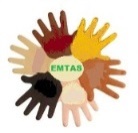 emtasadmin@warwickshire.gov.uk  or visit us at www.warwickshire.gov.uk/wesDESCRIPTION OF SERVICEETHNIC MINORITY & TRAVELLER ACHIEVEMENT SERVICE BOOKING FORM FOR WARWICKSHIRE SCHOOLSFor EAL Support from 1st April 2019 to 31st March 2020ETHNIC MINORITY & TRAVELLER ACHIEVEMENT SERVICE BOOKING FORM FOR WARWICKSHIRE SCHOOLSFor EAL Support from 1st April 2019 to 31st March 2020ETHNIC MINORITY & TRAVELLER ACHIEVEMENT SERVICE BOOKING FORM FOR WARWICKSHIRE SCHOOLSFor EAL Support from 1st April 2019 to 31st March 2020ETHNIC MINORITY & TRAVELLER ACHIEVEMENT SERVICE BOOKING FORM FOR WARWICKSHIRE SCHOOLSFor EAL Support from 1st April 2019 to 31st March 2020ETHNIC MINORITY & TRAVELLER ACHIEVEMENT SERVICE BOOKING FORM FOR WARWICKSHIRE SCHOOLSFor EAL Support from 1st April 2019 to 31st March 2020ETHNIC MINORITY & TRAVELLER ACHIEVEMENT SERVICE BOOKING FORM FOR WARWICKSHIRE SCHOOLSFor EAL Support from 1st April 2019 to 31st March 2020ETHNIC MINORITY & TRAVELLER ACHIEVEMENT SERVICE BOOKING FORM FOR WARWICKSHIRE SCHOOLSFor EAL Support from 1st April 2019 to 31st March 2020ETHNIC MINORITY & TRAVELLER ACHIEVEMENT SERVICE BOOKING FORM FOR WARWICKSHIRE SCHOOLSFor EAL Support from 1st April 2019 to 31st March 2020ETHNIC MINORITY & TRAVELLER ACHIEVEMENT SERVICE BOOKING FORM FOR WARWICKSHIRE SCHOOLSFor EAL Support from 1st April 2019 to 31st March 2020ETHNIC MINORITY & TRAVELLER ACHIEVEMENT SERVICE BOOKING FORM FOR WARWICKSHIRE SCHOOLSFor EAL Support from 1st April 2019 to 31st March 2020ETHNIC MINORITY & TRAVELLER ACHIEVEMENT SERVICE BOOKING FORM FOR WARWICKSHIRE SCHOOLSFor EAL Support from 1st April 2019 to 31st March 2020ETHNIC MINORITY & TRAVELLER ACHIEVEMENT SERVICE BOOKING FORM FOR WARWICKSHIRE SCHOOLSFor EAL Support from 1st April 2019 to 31st March 2020ETHNIC MINORITY & TRAVELLER ACHIEVEMENT SERVICE BOOKING FORM FOR WARWICKSHIRE SCHOOLSFor EAL Support from 1st April 2019 to 31st March 2020Name of School:FOR OFFICE USE ONLY: FOR OFFICE USE ONLY: Contact Name:Tel No: Tel No: Tel No: Tel No: Tel No: Tel No: Tel No: FOR OFFICE USE ONLY: FOR OFFICE USE ONLY: Date of request:FOR OFFICE USE ONLY: FOR OFFICE USE ONLY: Name of Pupil/s (if applicable)DOB(if applicable)DOB(if applicable)DOB(if applicable)DOB(if applicable)Year group (if applicable)Year group (if applicable)Year group (if applicable)School Admission Date (if applicable)UPN No.(if applicable)UPN No.(if applicable)UPN No.(if applicable)Home Language(if applicable)UK Arrival Date(if applicable)UK Arrival Date(if applicable)UK Arrival Date(if applicable)UK Arrival Date(if applicable)UK Arrival Date(if applicable)UK Arrival Date(if applicable)Services  (ALL PRICES INCLUDE VAT)Services  (ALL PRICES INCLUDE VAT)Services  (ALL PRICES INCLUDE VAT)Services  (ALL PRICES INCLUDE VAT)Services  (ALL PRICES INCLUDE VAT)Services  (ALL PRICES INCLUDE VAT)Full DayFull DayFull DayFull DayHalf DayHalf DayHalf DayIndividual Assessment for EAL pupilFunded Offer for Local Authority Maintained Schools for EAL pupils within 6 months of their arrival to UKIndividual Assessment for EAL pupilFunded Offer for Local Authority Maintained Schools for EAL pupils within 6 months of their arrival to UKIndividual Assessment for EAL pupilFunded Offer for Local Authority Maintained Schools for EAL pupils within 6 months of their arrival to UKIndividual Assessment for EAL pupilFunded Offer for Local Authority Maintained Schools for EAL pupils within 6 months of their arrival to UKIndividual Assessment for EAL pupilFunded Offer for Local Authority Maintained Schools for EAL pupils within 6 months of their arrival to UKIndividual Assessment for EAL pupilFunded Offer for Local Authority Maintained Schools for EAL pupils within 6 months of their arrival to UK£310.00£310.00£310.00     Individual Assessment for EAL/SEN pupil     Individual Assessment for EAL/SEN pupil     Individual Assessment for EAL/SEN pupil     Individual Assessment for EAL/SEN pupil     Individual Assessment for EAL/SEN pupil     Individual Assessment for EAL/SEN pupil£417.00£417.00£417.00£417.00     EAL Intervention Programmes:EAL specialist teacher EAL intervention specialist      EAL Intervention Programmes:EAL specialist teacher EAL intervention specialist      EAL Intervention Programmes:EAL specialist teacher EAL intervention specialist      EAL Intervention Programmes:EAL specialist teacher EAL intervention specialist      EAL Intervention Programmes:EAL specialist teacher EAL intervention specialist      EAL Intervention Programmes:EAL specialist teacher EAL intervention specialist £310.00£187.00£310.00£187.00£310.00£187.00£310.00£187.00ampmpm     EAL Intervention Programmes:EAL specialist teacher EAL intervention specialist      EAL Intervention Programmes:EAL specialist teacher EAL intervention specialist      EAL Intervention Programmes:EAL specialist teacher EAL intervention specialist      EAL Intervention Programmes:EAL specialist teacher EAL intervention specialist      EAL Intervention Programmes:EAL specialist teacher EAL intervention specialist      EAL Intervention Programmes:EAL specialist teacher EAL intervention specialist £310.00£187.00£310.00£187.00£310.00£187.00£310.00£187.00£183.00£106.00£140.00£  87.00£140.00£  87.00     Curriculum Advice & Support     Curriculum Advice & Support     Curriculum Advice & Support     Curriculum Advice & Support     Curriculum Advice & Support     Curriculum Advice & Support£310.00£310.00£310.00£310.00£183.00£140.00£140.00    Twilight EAL Training    Twilight EAL Training    Twilight EAL Training    Twilight EAL Training    Twilight EAL Training    Twilight EAL Training£298.00£298.00£298.00    Specialist EAL Training    Specialist EAL Training    Specialist EAL Training    Specialist EAL Training    Specialist EAL Training    Specialist EAL Training£328.00£328.00£328.00£328.00£165.00£165.00£165.00    Bilingual Services    (Minimum 2 hours)    Bilingual Services    (Minimum 2 hours)    Bilingual Services    (Minimum 2 hours)    Bilingual Services    (Minimum 2 hours)    Bilingual Services    (Minimum 2 hours)    Bilingual Services    (Minimum 2 hours)£53.00 per hour£53.00 per hour£53.00 per hour£53.00 per hour£53.00 per hour£53.00 per hour£53.00 per hour(please specify your requirements, including number of days/half days)(please specify your requirements, including number of days/half days)(please specify your requirements, including number of days/half days)(please specify your requirements, including number of days/half days)(please specify your requirements, including number of days/half days)(please specify your requirements, including number of days/half days)(please specify your requirements, including number of days/half days)(please specify your requirements, including number of days/half days)(please specify your requirements, including number of days/half days)(please specify your requirements, including number of days/half days)(please specify your requirements, including number of days/half days)CostCost(please specify your requirements, including number of days/half days)(please specify your requirements, including number of days/half days)(please specify your requirements, including number of days/half days)(please specify your requirements, including number of days/half days)(please specify your requirements, including number of days/half days)(please specify your requirements, including number of days/half days)(please specify your requirements, including number of days/half days)(please specify your requirements, including number of days/half days)(please specify your requirements, including number of days/half days)(please specify your requirements, including number of days/half days)(please specify your requirements, including number of days/half days)                                                                                                                                                      TOTAL COST:                                                                                                                                                      TOTAL COST:                                                                                                                                                      TOTAL COST:                                                                                                                                                      TOTAL COST:                                                                                                                                                      TOTAL COST:                                                                                                                                                      TOTAL COST:                                                                                                                                                      TOTAL COST:                                                                                                                                                      TOTAL COST:                                                                                                                                                      TOTAL COST:                                                                                                                                                      TOTAL COST:                                                                                                                                                      TOTAL COST:Signed By:-Signed By:-Signed By:-Signed By:-Signed By:-Signed By:-Signed By:-Signed By:-Signed By:-Signed By:-Signed By:-EMTAS contacts:    Business Support  – EMTAS (Ethnic Minority & Traveller Achievement Service), Education & Learning Business Unit, Communities Directorate, Saltisford Office Park, Ansell Way, Warwick, CV34 4ULTelephone: 01926 476600Email: emtasadmin@warwickshire.gov.uk   Visit us at www.warwickshire.gov.uk/wes EMTAS reserves the right to amend the date of an event or cancel it in exceptional circumstances                                                                                                          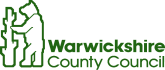 EMTAS contacts:    Business Support  – EMTAS (Ethnic Minority & Traveller Achievement Service), Education & Learning Business Unit, Communities Directorate, Saltisford Office Park, Ansell Way, Warwick, CV34 4ULTelephone: 01926 476600Email: emtasadmin@warwickshire.gov.uk   Visit us at www.warwickshire.gov.uk/wes EMTAS reserves the right to amend the date of an event or cancel it in exceptional circumstances                                                                                                          EMTAS contacts:    Business Support  – EMTAS (Ethnic Minority & Traveller Achievement Service), Education & Learning Business Unit, Communities Directorate, Saltisford Office Park, Ansell Way, Warwick, CV34 4ULTelephone: 01926 476600Email: emtasadmin@warwickshire.gov.uk   Visit us at www.warwickshire.gov.uk/wes EMTAS reserves the right to amend the date of an event or cancel it in exceptional circumstances                                                                                                          EMTAS contacts:    Business Support  – EMTAS (Ethnic Minority & Traveller Achievement Service), Education & Learning Business Unit, Communities Directorate, Saltisford Office Park, Ansell Way, Warwick, CV34 4ULTelephone: 01926 476600Email: emtasadmin@warwickshire.gov.uk   Visit us at www.warwickshire.gov.uk/wes EMTAS reserves the right to amend the date of an event or cancel it in exceptional circumstances                                                                                                          EMTAS contacts:    Business Support  – EMTAS (Ethnic Minority & Traveller Achievement Service), Education & Learning Business Unit, Communities Directorate, Saltisford Office Park, Ansell Way, Warwick, CV34 4ULTelephone: 01926 476600Email: emtasadmin@warwickshire.gov.uk   Visit us at www.warwickshire.gov.uk/wes EMTAS reserves the right to amend the date of an event or cancel it in exceptional circumstances                                                                                                          EMTAS contacts:    Business Support  – EMTAS (Ethnic Minority & Traveller Achievement Service), Education & Learning Business Unit, Communities Directorate, Saltisford Office Park, Ansell Way, Warwick, CV34 4ULTelephone: 01926 476600Email: emtasadmin@warwickshire.gov.uk   Visit us at www.warwickshire.gov.uk/wes EMTAS reserves the right to amend the date of an event or cancel it in exceptional circumstances                                                                                                          EMTAS contacts:    Business Support  – EMTAS (Ethnic Minority & Traveller Achievement Service), Education & Learning Business Unit, Communities Directorate, Saltisford Office Park, Ansell Way, Warwick, CV34 4ULTelephone: 01926 476600Email: emtasadmin@warwickshire.gov.uk   Visit us at www.warwickshire.gov.uk/wes EMTAS reserves the right to amend the date of an event or cancel it in exceptional circumstances                                                                                                          EMTAS contacts:    Business Support  – EMTAS (Ethnic Minority & Traveller Achievement Service), Education & Learning Business Unit, Communities Directorate, Saltisford Office Park, Ansell Way, Warwick, CV34 4ULTelephone: 01926 476600Email: emtasadmin@warwickshire.gov.uk   Visit us at www.warwickshire.gov.uk/wes EMTAS reserves the right to amend the date of an event or cancel it in exceptional circumstances                                                                                                          EMTAS contacts:    Business Support  – EMTAS (Ethnic Minority & Traveller Achievement Service), Education & Learning Business Unit, Communities Directorate, Saltisford Office Park, Ansell Way, Warwick, CV34 4ULTelephone: 01926 476600Email: emtasadmin@warwickshire.gov.uk   Visit us at www.warwickshire.gov.uk/wes EMTAS reserves the right to amend the date of an event or cancel it in exceptional circumstances                                                                                                          EMTAS contacts:    Business Support  – EMTAS (Ethnic Minority & Traveller Achievement Service), Education & Learning Business Unit, Communities Directorate, Saltisford Office Park, Ansell Way, Warwick, CV34 4ULTelephone: 01926 476600Email: emtasadmin@warwickshire.gov.uk   Visit us at www.warwickshire.gov.uk/wes EMTAS reserves the right to amend the date of an event or cancel it in exceptional circumstances                                                                                                          EMTAS contacts:    Business Support  – EMTAS (Ethnic Minority & Traveller Achievement Service), Education & Learning Business Unit, Communities Directorate, Saltisford Office Park, Ansell Way, Warwick, CV34 4ULTelephone: 01926 476600Email: emtasadmin@warwickshire.gov.uk   Visit us at www.warwickshire.gov.uk/wes EMTAS reserves the right to amend the date of an event or cancel it in exceptional circumstances                                                                                                          EMTAS contacts:    Business Support  – EMTAS (Ethnic Minority & Traveller Achievement Service), Education & Learning Business Unit, Communities Directorate, Saltisford Office Park, Ansell Way, Warwick, CV34 4ULTelephone: 01926 476600Email: emtasadmin@warwickshire.gov.uk   Visit us at www.warwickshire.gov.uk/wes EMTAS reserves the right to amend the date of an event or cancel it in exceptional circumstances                                                                                                          EMTAS contacts:    Business Support  – EMTAS (Ethnic Minority & Traveller Achievement Service), Education & Learning Business Unit, Communities Directorate, Saltisford Office Park, Ansell Way, Warwick, CV34 4ULTelephone: 01926 476600Email: emtasadmin@warwickshire.gov.uk   Visit us at www.warwickshire.gov.uk/wes EMTAS reserves the right to amend the date of an event or cancel it in exceptional circumstances                                                                                                          ServicesDescriptionIndividual Assessment forEAL pupilAnalysis of pupil’s language needs includes:-Parental meeting to obtain backgroundInformation.Classroom observation.One to one assessment.Full report identifying current language levels, targets and next steps.Advice on EAL teaching and learningstrategiesIndividual Assessment Process forEAL/SEN pupilAnalysis of pupil’s language, learning and social/emotional needs.EAL InterventionProgrammesSpecialist works directly with EAL pupil(s) and class teamCurriculum Advice & Support1:1 support for teachers’ planning for EAL, development of skills through modelling, support & guidance, advice & guidance for EAL Co-ordinators.Twilight EAL TrainingEAL training is bespoke and can be delivered to a cluster of schools.Cost includes preparation time and materialsBilingual ServicesFacilitating and developing quality home-school liaisonMulti-agency approachGCSE first language oral exams in Polish and Portuguese